Карта стандартизированной работы.ГОСТ Р 56908-2016 Бережливое производство. Стандартизация работыГОСТ Р 56908-2016Группа Т59НАЦИОНАЛЬНЫЙ СТАНДАРТ РОССИЙСКОЙ ФЕДЕРАЦИИБЕРЕЖЛИВОЕ ПРОИЗВОДСТВОСтандартизация работыLean production. Work standardizationОКС 03.120.10ОКСТУ 0025Дата введения 2016-10-01.Наглядно показывает:Как перемещается оператор, выполняя свою работу;Рабочую последовательность действий оператора на схеме рабочей зоны;Задел (количество) незавершенной продукции;Местоположение незавершенной продукции;Местоположение инструмента и комплектующих;Информацию о технике безопасности и точках контроля качества.Она выделяет рабочие элементы и потери при движениях оператора.Начинается составление карты с заполнения верхней части бланка, где указывается наименование участка, дата составления документа и составные части операции, для которой составляется карта стандартизированной работы.При заполнении карты СР сначала выбирается масштаб и зарисовывается рабочее место. Указывается, где находиться оборудование, стеллажи, столы и т.д. Далее на карту наносится положение рабочих элементов.Следующим этапом является указание стрелками переходов между рабочими элементами по направлению движения. Переход в начало цикла обозначается пунктирной стрелкой.Обозначаются места особого внимания с точки зрения техники безопасности, точки контроля качества, места хранения запасов и их количество.Знак «Контроль качества» должен быть расположен там, где оператор производит контроль или не исключены претензии со стороны заказчика к выполнению данного элемента.Знак «Задел незавершенной продукции» указывает места хранения запасов и их нормативное количество.Знак «Безопасность» на карте показывает, где оператор может получить травму и в каком элементе ему неудобно выполнять работу.Важно помнить: что любое оборудование – это источник повышенной опасности на производстве, поэтому все зоны повышенной опасности должны быть четко зафиксированы рабочим стандартом.Заполненная карта стандартизированной работы отражает следующую важную информацию:•схематичную планировку рабочего места;•схему перемещения оператора, по которой можно выявить резервы сокращения времени на переходы в случае его нерационального маршрута (идеальное движение - по кругу, без лишних возвратов и пересечений);•информацию по таре и нормативному количеству материалов;•ключевые моменты – подсобранные узлы, качество и безопасность.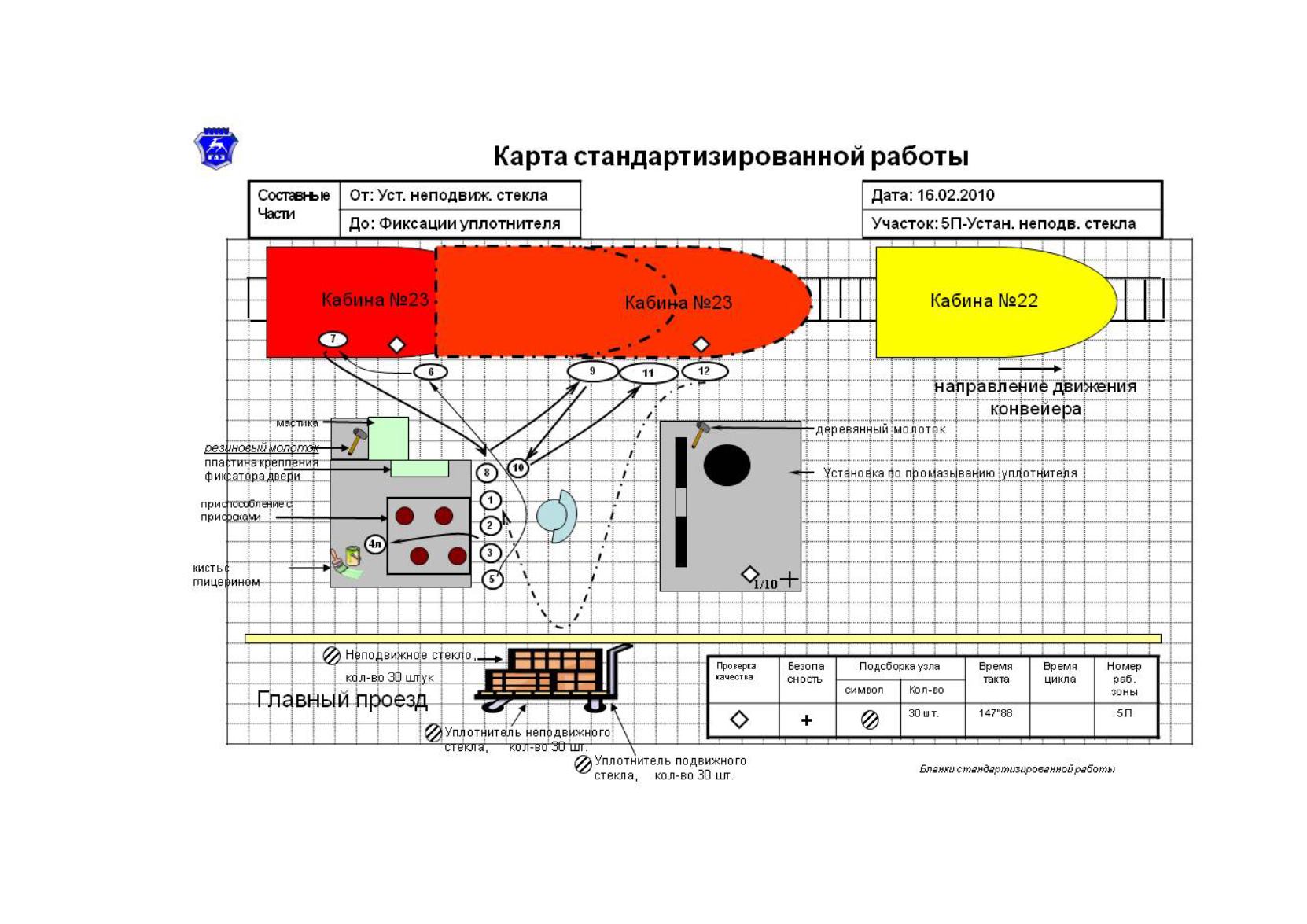 